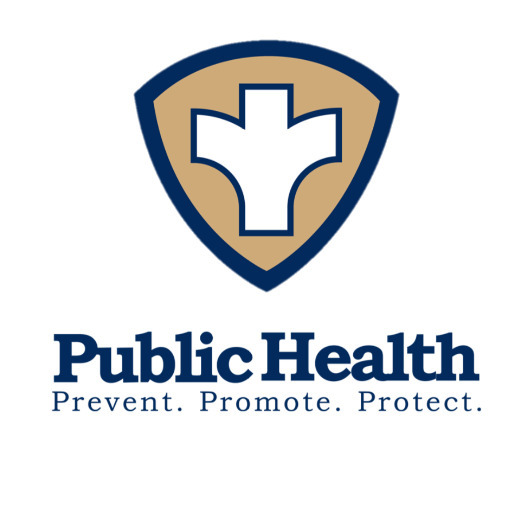 MAKE CHECKS PAYABLE TO CARROLL COUNTY TREASURERHEALTH DEPARTMENT FEESHEALTH DEPARTMENT FEESBIRTH CERTIFICATES$15.00BIRTH AMENDMENTS$20.00DEATH CERTIFICATES$15.00GENEALOGY PAPERWORK (requestor a resident of Carroll County)$2.50GENEALOGY PAPERWORK (requestor a non-resident of Carroll County)$15.00RETAIL FOOD PERMIT$70.00ITINERANT FOOD PERMIT$25.00SEPTIC PERMIT – NEW$100.00SEPTIC PERMIT – REPAIR$75.00SEPTIC VERIFICATION $20.00SEPTIC VERIFICATION W/PHYSICAL MEASUREMENTS$100.00SEPTIC OPERATING PERMIT (Annual)$100.00INSTALLERS REGISTRATION FEE$50.00COPIES$ .25MISC SHOTSCOST OF VACCINETB TEST$20.00FLU SHOTS$20.00